This is a faithful saying and worthy of all acceptance, that Christ Jesus came into the world to save sinners, of whom I am chief. 1Timothy 1:15          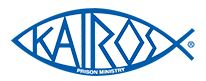 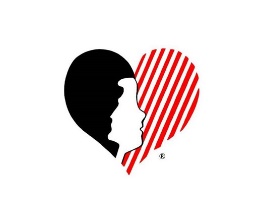 Hello,We are so thankful for the Lord’s tender mercies on us! May we sing praises on His name! Some of you may not know this but we have still been quite busy being God’s hands and feet for Kairos Prison Ministry. Our Kairos Inside Taycheedah team will be meeting soon with their Chaplain to discuss a Weekend program possibility. Our Kairos Outside team is planning the next Outside Weekend for April 21-23, 2023. Our Kairos Inside Oshkosh has found that God’s time to go inside will have to be placed on hold for at least 6 months due to staffing issues. Plans are in place to send more Prisoner 2 Prisoner devotionals into a few more institutions and videos for the Chaplains to share as God leads us to do.We praise God in all of this for:For the privilege to be a part of a ministry that was God inspired – Matthew 25:36The turn out at the Kairos Information Party that helped our Kairos Outside Weekend team gain someone to lead music.For the First United Methodist Church in Oshkosh for allowing us to have a Kairos Outside Reunion on Oct. 23rd at 2PM.For the Faith United Methodist Church in Neenah for allowing us to have an Advisory Council Training there for Nov. 5th at 10am that is open to the public to come learn without commitment. If you care to come, please RSVP by Nov 1st. This will be in person and zoom.For the donations that have been raised so far in Kairos’ first walk a thon called Distance for Deliverance that ended Oct 16th. As we celebrate these blessings, we still need you, our prayer warriors to pray that the Lord will:Bless the Kairos Outside Advisory Council with the guidance they will need in supporting the Leader for the upcoming Weekend being planned for April 21-23, 2023. Their next meeting is via zoom October 18th at 6PM. Continue to guide our state committee as we promote the Advisory Council Training so that we will have a good turnout. Next meeting is Nov. 8th at 6:30PM via zoom.Alleviate staffing concerns in our institutions so that our teams can go in to make a difference in the lives of the residents and the staff. Send more volunteers to attend the Kairos Inside Oshkosh Advisory Council zoom meeting on Oct. 20th at 6:30PM as they discuss their next steps. Send more volunteers to attend the Kairos Inside Taycheedah Advisory Council zoom meeting on Oct. 27th at 6:30PM as they discuss their next steps. Continue to grow the passion of those who are interested in starting a Kairos Outside program in the Milwaukee area as we work on getting them trained.Call more people to help with Kairos Prison Ministry in this state as well as across the 41 states and 13 countries.Please let me know if you would like to have any meeting link sent to you so you can attend any meeting or training. Please watch the attached video and let us know if God is leading you to help this ministry.May the Lord bless you and your families, 